КОМИТЕТ ПО ОХРАНЕ, КОНТРОЛЮ И РЕГУЛИРОВАНИЮ ИСПОЛЬЗОВАНИЯ ОБЬЕКТОВ ЖИВОТНОГО МИРА ЛЕНИНГРАДСКОЙ ОБЛАСТИПротокол № 79Проведения проверки знания требований к кандидату в производственные охотничьи инспектораПрисутствовали:- Алешин Алексей Анатольевич – заместитель председателя комитета;- Паламодова Марина Валерьевна – начальник отдела административной практики и оперативной работы комитета;- Холкин Олег Валерьевич – начальник сектора охотничьего контроля и надзора (опергруппа) по осуществлению переданных полномочий Российской Федерации в сфере охоты и сохранения охотничьих ресурсов;- Вавилова Юлия Анатольевна – консультант отдела административной практики и оперативной работы комитета;- Малунов Андрей Александрович – специалист 1 категории отдела административной практики и оперативной работы комитета.В проверке знания требований к кандидатам в производственные охотничьи инспектора приняли участие 6 человек.Прошли проверку знания требований к кандидату в производственные охотничьи инспектора следующие кандидаты: МО ВОО ОСОО:  Сенин Максим Александрович – 37 баллов (92%);РОО «Клуб охотников и рыболовов» Ленинградской области: Арламенко Александр Андреевич – 35 баллов (87%);ООО «Ранчо-Охота»: 1) Баранов Роман Владимирович – 35 баллов (87%); 2) Некипелов Алексей Владимирович – 39 баллов (97%); 3) Кулик Николай Васильевич – 40 баллов (100%);Не прошли проверку знания требований к кандидату в производственные охотничьи инспектора следующие кандидаты: ООО «Паксан»:  Кудин Сергей Леонидович – 32 балла (80%).Не явились на проверку знания требований к кандидату в производственные охотничьи инспектора следующие кандидаты: Богданов Александр Борисович (ООО «Национальный дендропарк»); Колбасов Евгений Владимирович, Сыромятников Алексей Петрович (ООО «Тисс»).По итогам проверки: считать проверку знаний требований к кандидату в производственные охотничьи инспектора состоявшейся.Утвердить результаты проверки знания требований к кандидату в производственные охотничьи инспектора.Разместить результаты проверки знания требований к кандидату в производственные охотничьи инспектора (протокол) на официальном сайте комитета в информационно-телекоммуникационной сети «Интернет» http//:fauna.lenobl.ru 11.06.2024г. Санкт-ПетербургЧлены комиссии:А.А. Алешин(подпись)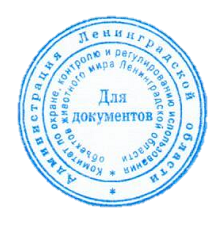 М.В. Паламодова(подпись)О.В. Холкин(подпись)Ю.А. Вавилова(подпись)А.А. Малунов(подпись)